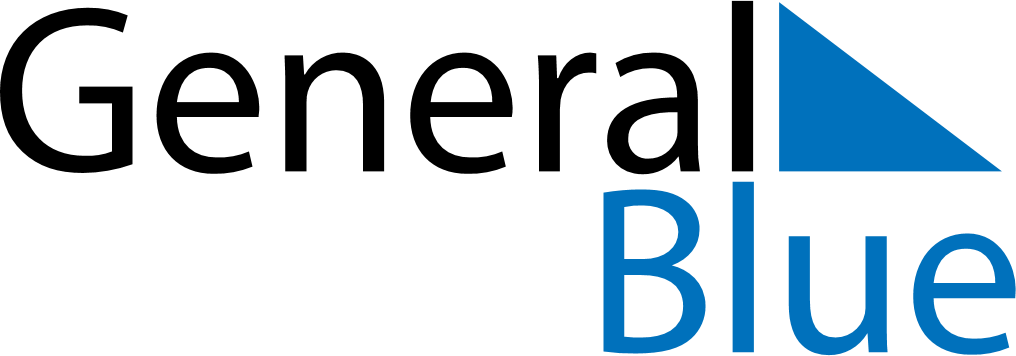 September 2018September 2018September 2018SomaliaSomaliaMondayTuesdayWednesdayThursdayFridaySaturdaySunday1234567891011121314151617181920212223Day of Ashura24252627282930